September 2023 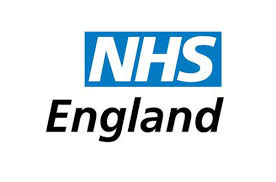 screening and immunisation teamThe East Midlands Screening and Immunisation Team (SIT) cover all counties in the East Midlands region. Please see attached organogram (UPDATED) for details:    Immunisation 	gENERAL iMMUNISATIONCold chain management - please see attached vaccine incident guidance which is helpful to use in the event of a cold chain incident. Vaccine incident guidance: Responding to errors in vaccine storage, handling and administration (publishing.service.gov.uk). Appendix’s A and B on pages 42-44 are particularly useful. When a cold chain error occurs, prior to disposing of any vaccines the SIT team should be informed via the generic inbox and stability information of all vaccines involved in the incident should be sought:LLR and Northamptonshire - stability information can be sought from the LRI on medicines.info@uhl-tr.nhs.uk or Tel: 0116 2586491 as well as individual manufactures. Lincolnshire, Derbyshire and Nottinghamshire – individual manufacturers should be contacted. Please ensure any vaccine wastage is reported on Immform website at Intranet Portal - Logon (phe.gov.uk) SHingles Programme Zostavax Stocks - Zostavax is no longer available to order via ImmForm. Those previously eligible for Zostavax, i.e. immunocompetent persons age 70 or over prior to 1 Sept 2023, may continue to be offered Zostavax until any remaining stock in the practice is used up, after which they should be offered Shingrix.Eligibility - from 1st September patients newly turning 65 and 70 are eligible for the shingles vaccine. Patients who turned 65 prior to 1st September – 69 years old will not be eligible for a shingles from September and will only become eligible once they reach 70 years of age.  Resources – please see resources for the new programme:Immunisation publications and resourcesWe often get requests for immunisation resources please see the Health publication user guide available here:https://www.healthpublications.gov.uk/ViewArticle.html?sp=Shealthpublicationsavideointroduction which explains how to access all different types of publications. With the current focus on Measles. UKHSA have also updated their MMR resources: InfluenzaUPDATE – the start date for the flu and covid-19 programmes has been brought forward to 11th September NHS England » BA2.86 risk and changes to autumn/winter 2023/24 vaccination delivery programmeUse of QIVe under PGD - please note, since QIVe should only be used for at risk patients 18 -under 65 when every attempt to use QIVc or QIVr has been exhausted first, where providers have simply chosen to order QIVe instead of QIVc or QIVr and are not deemed to have exhausted every attempt then administration of QIVe under these circumstances is not covered under the PGD or National Protocol. This had been confirmed by PGD team at UKHSA.Submitting claims for payment: a reminder that as per the Enhanced Service Specification (PRN00627gp-seasonal-influenza-vaccination-es-specification-adult-at-risk-23-24-august-2023.pdf (england.nhs.uk)) the window for claiming for flu activity has been reduced from 6 months to 3 months. Please check that you have completed the contractual sign-up documents required, as well as have been offered and accepted the relevant flu services on CQRS. Flu ResourcesChildrens Flu - a poster for which vaccines to give children and young people has been developed by UKHSA, available here: Which flu vaccine should children and young people have? (publishing.service.gov.uk)Flu vaccines 2023 to 2024 season poster: Flu vaccines 2023 to 2024 season (publishing.service.gov.uk)The main flu leaflet for 2023/24 in English on Health Publications, and now available to back order (translations/large print/braille, etc, to follow): https://www.healthpublications.gov.uk/ViewProduct.html?sp=SthefluvaccinationwhoshouldhaveitandwhyFlu immunisation training recommendations: https://www.gov.uk/government/publications/flu-immunisation-training-recommendations/ Vaccine update – GOV.UKThe latest Vaccine Updates are available here: Measles special addition - Vaccine update: issue 341, August 2023 - GOV.UK (www.gov.uk)It is recommended that all health care professionals involved in vaccination subscribe to the vaccine update. Vaccine updates can be subscribed to here: Public Health England (govdelivery.com)EnquiriesContact details for immunisation queries: Any routine immunisation (Section 7A) enquiries or incidents (including cold chain & vaccine incidents) should be sent to the East Midlands Immunisation Clinical Advice Service (EMICAS) generic inbox england.emids-imms@nhs.net   All ImmForm queries should be emailed to: Helpdesk@immform.org.uk or 0207 183 8580. All healthcare worker flu queries should be emailed to: HCWvac@phe.gov.uk All practice payment queries should be emailed to: england.gp-contracting@nhs.net Patient Group DirectionsPatient group directions are available on our website at: NHS England — Midlands » East Midlands Screening and Immunisation Team (SIT). Please ensure you are always using the most up to date version of any PGD. For any queries regarding PGDs please contact our generic immunisation inbox. ScreeningCervical Screening	NHS Cervical Screening Programme- Open Exeter access for Primary Care Networks Note this information was circulated in August by GMAST.The Primary Care Support Service Management Team have been working on a process with Primary Care Support England (PCSE) that will allow Primary Care Networks (PCNs) access to Open Exeter. We understand that some PCNs require access or extended access to Open Exeter to support cervical screening functionality.  Recently a process within the Manchester area was trialled and there are now plans to roll out the access nationally to PCNs.If there is a requirement for PCNs in your region to be included within part of the wider roll out, you can confirm this by emailing england.openexeteraccess@nhs.net by 29/09/2023   Please forward questions about access to this email address.eNQUIRIES Adult and ANNB Screening Programme enquiries should be sent to: england.em.screening@nhs.netCOntact DetailsUseful Documents A poster for display in clinical areas is attached as a separate document promoting our generic email:UPDATED September 2023: Incomplete or uncertain immunisation schedule: Vaccination of individuals with uncertain or incomplete immunisation status (publishing.service.gov.uk)UPDATED September 2023: Immunisation cohorts and providers for 2023/24: The Green Book – Immunisation Against Disease -  Immunisation against infectious disease - GOV.UK (www.gov.uk)GENERIC EMAIL FOR QUERIES RELATING TO SCREENING OR ROUTINE IMMUNISATIONSGENERIC EMAIL FOR QUERIES RELATING TO SCREENING OR ROUTINE IMMUNISATIONSIMMUNISATION ENGLAND.EMIDS-IMMS@NHS.NET SCREENINGENGLAND.EM.SCREENING@NHS.NET CHILDHOOD INFORMATION SERVICES (CHIS) CHILDHOOD INFORMATION SERVICES (CHIS) LINCOLNSHIRELHNT.ChildHealthSouth@nhs.net Tel: 01522 308986LEICESTERSHIRE lpt.ChildHealthRecords@nhs.net  Tel: 0116 295 3989NORTHAMPTONSHIRE Kettering.ch@nhs.net Tel: 03000 273555DERBY AND DERBYSHIREAGCSU.DerbyshireChildHealth@nhs.netNOTTS AND NOTTINGHAMSHIRENottingham City: NCP.NottinghamChildHealth@nhs.net Tel: 0115 8834340Nottinghamshire County: Nottscountychildhealth@nottshc.nhs.uk Tel: 0115 8440561SCHOOL AGED IMMUNISAITON SERVICE (SAIS) SCHOOL AGED IMMUNISAITON SERVICE (SAIS) LINCOLNSHIRElhnt.sais@nhs.net 01522 572950LEICESTERSHIRE Leicestershire Partnership NHS Trust: 0300 3000 007NORTHAMPTONSHIRE Imms.nhft@nhs.net  0800 170 7055 (option 5)DERBY AND DERBYSHIREDCHS immunisation team (north):Telephone: 01246 252953 or email: DCHST.immunisationteam@nhs.netDCHS immunisation team (south and city):Telephone: 01283 707178 or email: DCHST.immunisationteam@nhs.netNOTTS AND NOTTINGHAMSHIRENottinghamshire Healthcare Foundation Trust: 07902 182032 SAIS@nottshc.nhs.uk